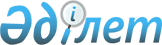 О внесении изменений в решение Туркестанского городского маслихата от 19 декабря 2014 года № 38/202-V "О городском бюджете на 2015-2017 годы"
					
			Утративший силу
			
			
		
					Решение Туркестанского городского маслихата Южно-Казахстанской области от 29 октября 2015 года № 47/268-V. Зарегистрировано Департаментом юстиции Южно-Казахстанской области 3 ноября 2015 года № 3411. Утратило силу в связи с истечением срока применения - (письмо Туркестанского городского маслихата Южно-Казахстанской области от 31 декабря 2015 года № 01-10/315)      Сноска. Утратило силу в связи с истечением срока применения - (письмо Туркестанского городского маслихата Южно-Казахстанской области от 31.12.2015 № 01-10/315).

      В соответствии с пунктом 5 статьи 109 Бюджетного кодекса Республики Казахстан от 4 декабря 2008 года, подпунктом 1) пункта 1 статьи 6 Закона Республики Казахстан от 23 января 20015 года «О местном государственном управлении и самоуправлении в Республике Казахстан» и решением Южно-Казахстанского областного маслихата от 21 октября 2015 года № 43/348-V «О внесении изменений в решение Южно-Казахстанского областного маслихата от 11 декабря 2014 года № 34/258-V «Об областном бюджете на 2015-2017 годы», зарегистрированного в Реестре государственной регистрации нормативных правовых актов за № 3374, Туркестанский городской маслихат РЕШИЛ:



      1. Внести в решение Туркестанского городского маслихата от 19 декабря 2014 года № 38/202-V «О городском бюджете на 2015-2017 годы» (зарегистрировано в Реестре государственной регистрации нормативных правовых актов за № 2945, опубликовано 9 января 2015 года в газете «Туркистон») следующие изменения:



      пункт 1 изложить в следующей редакции:

      «1. Утвердить бюджет города Туркестан на 2015-2017 годы согласно приложениям 1, 2 и 3 соответственно, в том числе на 2015 год в следующих объемах:

      1) доходы – 21 537 467 тысяч тенге, в том числе по:

      налоговым поступлениям – 1 906 742 тысяч тенге;

      неналоговым поступлениям – 22 381 тысяч тенге;

      поступлениям от продажи основного капитала – 61 739 тысяч тенге;

      поступлениям трансфертов – 19 546 605 тысяч тенге;

      2) затраты – 21 702 725 тысячи тенге;

      3) чистое бюджетное кредитование – 7 039 тысяч тенге, в том числе:

      бюджетные кредиты – 11 892 тысяч тенге;

      погашение бюджетных кредитов – 4 853 тысяч тенге;

      4) сальдо по операциям с финансовыми активами – - 27 995 тысяч тенге, в том числе:

      приобретение финансовых активов – 36 371 тысяч тенге;

      поступления от продажи финансовых активов государства – 64 366 тысяч тенге;

      5) дефицит бюджета – - 144 302 тысяч тенге;

      6) финансирование дефицита бюджета – 144 302 тысяч тенге, в том числе:

      поступление займов – 11 892 тысяч тенге;

      погашение займов – 4 853 тысячи тенге;

      используемые остатки бюджетных средств – 137 263 тенге.».



      Приложения 1, 2, 3 к указанному решению изложить в новой редакции согласно приложениям 1, 2, 3 к настоящему решению.



      2. Настоящее решение вводится в действие с 1 января 2015 года.      

      Председатель сессии

      городского маслихата                       С.Таженов

      

      Секретарь городского маслихата             Г.Сарсенбаев

Приложение 1 к решению

      Туркестанского городского маслихата

      от 29 октября 2015 года № 47/268–VПриложение 1 к решению

Туркестанского городского маслихата

от 19 декабря 2014 года № 38/202-V       Городской бюджет на 2015 год

      Приложение 2 к решению

      Туркестанского городского маслихата

      от 29 октября 2015 года № 47/268–VПриложение 2 к решению

Туркестанского городского маслихата

от 19 декабря 2014 года № 38/202-V       Городской бюджет на 2016 год

      Приложение 3 к решению

      Туркестанского городского маслихата

      от 29 октября 2015 года № 47/268–VПриложение 3 к решению

Туркестанского городского маслихата

от 19 декабря 2014 года № 38/202-V       Городской бюджет на 2017 год
					© 2012. РГП на ПХВ «Институт законодательства и правовой информации Республики Казахстан» Министерства юстиции Республики Казахстан
				КатегорияКатегорияКатегорияКатегориятысяч тенгеКлассКлассКлассНаименованиетысяч тенгеПодклассПодклассПодкласстысяч тенге1. Доходы1. Доходы21 537 4671Налоговые поступленияНалоговые поступления1 906 7421Подоходный налогПодоходный налог666 6412Индивидуальный подоходный налогИндивидуальный подоходный налог666 6413Социальный налогСоциальный налог552 6461Социальный налогСоциальный налог552 6464Налоги на собственностьНалоги на собственность564 4751Налоги на имуществоНалоги на имущество255 8063Земельный налогЗемельный налог82 5484Налог на транспортные средстваНалог на транспортные средства219 5945Единый земельный налогЕдиный земельный налог6 5275Внутренние налоги на товары, работы и услугиВнутренние налоги на товары, работы и услуги86 2552АкцизыАкцизы22 7843Поступления за использование природных и других ресурсовПоступления за использование природных и других ресурсов8 8874Сборы за ведение предпринимательской и профессиональной деятельностиСборы за ведение предпринимательской и профессиональной деятельности53 4635Налог на игорный бизнесНалог на игорный бизнес1 1217Прочие налогиПрочие налоги8 5831Прочие налогиПрочие налоги8 5838Обязательные платежи, взимаемые за совершение юридически значимых действий и (или) выдачу документов уполномоченными на то государственными органами или должностными лицамиОбязательные платежи, взимаемые за совершение юридически значимых действий и (или) выдачу документов уполномоченными на то государственными органами или должностными лицами28 1421Государственная пошлинаГосударственная пошлина28 1422Неналоговые поступленияНеналоговые поступления22 3811Доходы от государственной собственностиДоходы от государственной собственности13 0431Поступления части чистого дохода государственных предприятийПоступления части чистого дохода государственных предприятий1 0025Доходы от аренды имущества, находящегося в государственной собственностиДоходы от аренды имущества, находящегося в государственной собственности11 8989Прочие доходы от государственной собственностиПрочие доходы от государственной собственности1434Штрафы, пени, санкции, взыскания, налагаемые государственными учреждениями, финансируемыми из государственного бюджета, а также содержащимися и финансируемыми из бюджета (сметы расходов) Национального Банка Республики Казахстан Штрафы, пени, санкции, взыскания, налагаемые государственными учреждениями, финансируемыми из государственного бюджета, а также содержащимися и финансируемыми из бюджета (сметы расходов) Национального Банка Республики Казахстан 1 1671Штрафы, пени, санкции, взыскания, налагаемые государственными учреждениями, финансируемыми из государственного бюджета, а также содержащимися и финансируемыми из бюджета (сметы расходов) Национального Банка Республики Казахстан, за исключением поступлений от организаций нефтяного сектораШтрафы, пени, санкции, взыскания, налагаемые государственными учреждениями, финансируемыми из государственного бюджета, а также содержащимися и финансируемыми из бюджета (сметы расходов) Национального Банка Республики Казахстан, за исключением поступлений от организаций нефтяного сектора1 1676Прочие неналоговые поступленияПрочие неналоговые поступления8 1711Прочие неналоговые поступленияПрочие неналоговые поступления8 1713Поступления от продажи основного капиталаПоступления от продажи основного капитала61 7393Продажа земли и нематериальных активовПродажа земли и нематериальных активов61 7391Продажа землиПродажа земли61 7394Поступления трансфертовПоступления трансфертов19 546 6052Трансферты из вышестоящих органов государственного управленияТрансферты из вышестоящих органов государственного управления19 546 6052Трансферты из областного бюджетаТрансферты из областного бюджета19 546 605Функциональная группа     НаименованиеФункциональная группа     НаименованиеФункциональная группа     НаименованиеФункциональная группа     НаименованиеФункциональная группа     Наименованиетысяч тенгеФункциональная подгруппа   Функциональная подгруппа   Функциональная подгруппа   Функциональная подгруппа   тысяч тенгеАдминистратор бюджетных программАдминистратор бюджетных программАдминистратор бюджетных программтысяч тенгеПрограммаПрограмматысяч тенге2. Затраты21 702 72501Государственные услуги общего характера410 4281Представительные, исполнительные и другие органы, выполняющие общие функции государственного управления349 882112Аппарат маслихата района (города областного значения)19 448001Услуги по обеспечению деятельности маслихата района (города областного значения)18 958003Капитальные расходы государственного органа490122Аппарат акима района (города областного значения)110 004001Услуги по обеспечению деятельности акима района (города областного значения)108 030003Капитальные расходы государственного органа1 974123Аппарат акима района в городе, города районного значения, поселка, села, сельского округа220 430001Услуги по обеспечению деятельности акима района в городе, города районного значения, поселка, села, сельского округа216 650022Капитальные расходы государственного органа1 980032Капитальные расходы подведомственных государственных учреждений и организаций1 8002Финансовая деятельность1 000459Отдел экономики и финансов района (города областного значения)1 000003Проведение оценки имущества в целях налогообложения1 0009Прочие государственные услуги общего характера59 546459Отдел экономики и финансов района города областного значения)32 371001Услуги по реализации государственной политики в области формирования и развития экономической политики, государственного планирования, исполнения бюджета и управления коммунальной собственностью района (города областного значения)31 177015Капитальные расходы государственного органа1 194467Отдел строительства района (города областного значения)12 000040Развитие объектов государственных органов12 000482Отдел предпринимательства и туризма района (города областного значения)15 175001Услуги по реализации государственной политики на местном уровне в области развития предпринимательства и промышленности15 17502Оборона46 9401Военные нужды16 663122Аппарат акима района (города областного значения)16 663005Мероприятия в рамках исполнения всеобщей воинской обязанности16 6632Организация работы по чрезвычайным ситуациям30 277122Аппарат акима района (города областного значения)30 277006Предупреждение и ликвидация чрезвычайных ситуаций масштаба района (города областного значения)29 000007Мероприятия по профилактике и тушению степных пожаров районного (городского) масштаба, а также пожаров в населенных пунктах, в которых не созданы органы государственной противопожарной службы1 27703Общественный порядок, безопасность, правовая, судебная, уголовно-исполнительная деятельность38 8959Прочие услуги в области общественного порядка и безопасности38 895485Отдел пассажирского транспорта и автомобильных дорог района (города областного значения)38 895021Обеспечение безопасности дорожного движения в населенных пунктах38 89504Образование13 384 5811Дошкольное воспитание и обучение2 054 919123Аппарат акима района в городе, города районного значения, поселка, села, сельского округа276 861041Реализация государственного образовательного заказа в дошкольных организациях образования276 861464Отдел образования района (города областного значения)1 778 058040Реализация государственного образовательного заказа в дошкольных организациях образования1 778 0582Начальное, основное среднее и общее среднее образование9 343 569123Аппарат акима района в городе, города районного значения, поселка, села, сельского округа5 134005Организация бесплатного подвоза учащихся до школы и обратно в аульной (сельской) местности5 134464Отдел образования района (города областного значения)9 338 435003Общеобразовательное обучение9 170 289006Дополнительное образование для детей168 1469Прочие услуги в области образования1 986 093464Отдел образования района (города областного значения)484 424001Услуги по реализации государственной политики на местном уровне в области образования 11 425005Приобретение и доставка учебников, учебно-методических комплексов для государственных учреждений образования района (города областного значения)179 592012Капитальные расходы государственного органа3 098015Ежемесячные выплаты денежных средств опекунам (попечителям) на содержание ребенка-сироты (детей-сирот), и ребенка (детей), оставшегося без попечения родителей 39 647022Выплата единовременных денежных средств казахстанским гражданам, усыновившим (удочерившим) ребенка (детей) – сироту и ребенка (детей), оставшегося без попечения родителей 5 946029Обследование психического здоровья детей и подростков и оказание психолого-медико- педагогической консультативной помощи населению 24 557067Капитальные расходы подведомственных государственных учреждений и организаций220 159467Отдел строительства района (города областного значения)1 501 669037Строительство и реконструкция объектов образования1 501 66905Здравоохранение6009Прочие услуги в области здравоохранения60123Аппарат акима района в городе, города районного значения, поселка, села, сельского округа60002Организация в экстренных случаях доставки тяжелобольных людей до ближайшей организации здравоохранения, оказывающей помощь6006Социальная помощь и социальное обеспечение1 084 4621Социальное обеспечение11 416464Отдел образования района (города областного значения) 11 416030Содержание ребенка (детей), переданного патронатным воспитателям11 4162Социальная помощь10 13 017123Аппарат акима района в городе, города районного значения, поселка, села, сельского округа17 592003 Оказание социальной помощи нуждающимся гражданам на дому17 592451Отдел занятости и социальных программ района (города областного значения)985 481002Программа занятости16 273004Оказание социальной помощи на приобретение топлива специалистам здравоохранения, образования, социального обеспечения, культуры, спорта и ветеринарии в сельской местности в соответствии с законодательством Республики Казахстан5 138005Государственная адресная социальная помощь1 798006Оказание жилищной помощи25 275007Социальная помощь отдельным категориям нуждающихся граждан по решениям местных представительных органов69 638010Материальное обеспечение детей-инвалидов, воспитывающихся и обучающихся на дому5 114014Оказание социальной помощи нуждающимся гражданам на дому17 489016Государственные пособия на детей до 18 лет559 997017Обеспечение нуждающихся инвалидов обязательными гигиеническими средствами и предоставление услуг специалистами жестового языка, индивидуальными помощниками в соответствии с индивидуальной программой реабилитации инвалида145 074052 Проведение мероприятий, посвященных семидесятилетию Победы в Великой Отечественной войне139 685464Отдел образования района (города областного значения)9 944008Социальная поддержка обучающихся и воспитанников организаций образования очной формы обучения в виде льготного проезда на общественном транспорте (кроме такси) по решению местных представительных органов9 9449Прочие услуги в области социальной помощи и социального обеспечения60 029451Отдел занятости и социальных программ района (города областного значения)60 029001Услуги по реализации государственной политики на местном уровне в области обеспечения занятости и реализации социальных программ для населения46 544011Оплата услуг по зачислению, выплате и доставке пособий и других социальных выплат6 685021Капитальные расходы государственного органа1 042050Реализация плана мероприятий по обеспечению прав и улучшению качества жизни инвалидов5 75807Жилищно-коммунальное хозяйство3 262 9811Жилищное хозяйство105 781464Отдел образования района (города областного значения)12 517026Ремонт объектов в рамках развития городов и сельских населенных пунктов по Дорожной карте занятости 202012 517465Отдел физической культуры и спорта района (города областного значения)3 940009Ремонт объектов в рамках развития городов и сельских населенных пунктов по Дорожной карте занятости 20203 940467Отдел строительства района (города областного значения)20 000003Проектирование и (или) строительство, реконструкция жилья коммунального жилищного фонда20 000479Отдел жилищной инспекции района (города областного значения)9 590001Услуги по реализации государственной политики на местном уровне в области жилищного фонда9 460005Капитальные расходы государственного органа130485Отдел пассажирского транспорта и автомобильных дорог района (города областного значения)7 527004Ремонт и благоустройство объектов в рамках развития городов и сельских населенных пунктов по Дорожной карте занятости 20207 527497Отдел жилищно-коммунального хозяйства района (города областного значения)52 207001Услуги по реализации государственной политики на местном уровне в области жилищно – коммунального хозяйства48 311049Проведение энергетического аудита многоквартирных жилых домов 3 8962Коммунальное хозяйство 2 516 783497Отдел жилищно-коммунального хозяйства района (города областного значения)2 516 783016Функционирование системы водоснабжения и водоотведения1 000026Организация эксплуатации тепловых сетей, находящихся в коммунальной собственности района(города областного значения)33 453028Развитие коммунального хозяйства210 287029Развитие системы водоснабжения и водоотведения2 272 0433Благоустройство населенных пунктов640 417123Аппарат акима района в городе, города районного значения, поселка, села, сельского округа1480008Освещение улиц населенных пунктов250009Обеспечение санитарии населенных пунктов480010Содержание мест захоронений и погребение безродных150011Благоустройство и озеленение населенных пунктов600497Отдел жилищно-коммунального хозяйства района (города областного значения)638 937018Развитие благоустройства городов и населенных пунктов77 561025Освещение улиц в населенных пунктах70 000030Обеспечение санитарии населенных пунктов127 910034Содержание мест захоронений и захоронение безродных4 270035Благоустройство и озеленение населенных пунктов359 19608Культура, спорт, туризм и информационное пространство382 1551Деятельность в области культуры 81 242455Отдел культуры и развития языков района (города областного значения)81 242003Поддержка культурно-досуговой работы81 2422 Спорт 152 466123Аппарат акима района в городе, города районного значения, поселка, села, сельского округа360028Реализация физкультурно-оздоровительных и спортивных мероприятий на местном уровне360465Отдел физической культуры и спорта района (города областного значения)142 106001Услуги по реализации государственной политики на местном уровне в сфере физической культуры и спорта 10 295004Капитальные расходы государственного органа326005Развитие массового спорта и национальных видов спорта117 587006Проведение спортивных соревнований на районном (города областного значения) уровне4 900007Подготовка и участие членов сборных команд района (города областного значения) по различным видам спорта на областных спортивных соревнованиях7 902032Капитальные расходы подведомственных государственных учреждений и организаций1 096467Отдел строительства района (города областного значения)10 000008Развитие объектов спорта10 0003Информационное пространство114 519455Отдел культуры и развития языков района (города областного значения)96 015006Функционирование районных (городских) библиотек89 937007Развитие государственного языка и других языков народа Казахстана6 078456Отдел внутренней политики района (города областного значения)18 504002Услуги по проведению государственной информационной политики 18 5049Прочие услуги по организации культуры, спорта, туризма и информационного пространства33 928455Отдел культуры и развития языков района (города областного значения)12 615001Услуги по реализации государственной политики на местном уровне в области развития языков и культуры10 323010Капитальные расходы государственного органа60032Капитальные расходы подведомственных государственных учреждений и организаций2 232456Отдел внутренней политики района (города областного значения)21 313001Услуги по реализации государственной политики на местном уровне в области информации, укрепления государственности и формирования социального оптимизма граждан13 035003Реализация мероприятий в сфере молодежной политики8 038006Капитальные расходы государственного органа180032Капитальные расходы подведомственных государственных учреждений и организаций6009Топливно-энергетический комплекс и недропользование1 276 8969Прочие услуги в области топливно-энергетического комплекса и недропользования1 276 896497Отдел жилищно-коммунального хозяйства района (города областного значения)1 276 896009Развитие теплоэнергетической системы100 490038Развитие газотранспортной системы1 176 40610Сельское, водное, лесное, рыбное хозяйство, особо охраняемые природные территории, охрана окружающей среды и животного мира, земельные отношения 280 9761Сельское хозяйство123 670459Отдел экономики и финансов района (города областного значения)3 070099Реализация мер по оказанию социальной поддержки специалистов3 070473Отдел ветеринарии района (города областного значения)67 447001Услуги по реализации государственной политики на местном уровне в сфере ветеринарии16 087006Организация санитарного убоя больных животных800007Организация отлова и уничтожения бродячих собак и кошек5 653008Возмещение владельцам стоимости изымаемых и уничтожаемых больных животных, продуктов и сырья животного происхождения22 250009Проведение ветеринарных мероприятий по энзоотическим болезням животных22 152010Проведение мероприятий по идентификации сельскохозяйственных животных505477Отдел сельского хозяйства и земельных отношений района (города областного значения)53 153001Услуги по реализации государственной политики на местном уровне в сфере сельского хозяйства и земельных отношений52 773003Капитальные расходы государственного органа3809Прочие услуги в области сельского, водного, лесного, рыбного хозяйства, охраны окружающей среды и земельных отношений157 306473Отдел ветеринарии района (города областного значения)157 306011Проведение противоэпизоотических мероприятий157 30611Промышленность, архитектурная, градостроительная и строительная деятельность35 3812Архитектурная, градостроительная и строительная деятельность35 381467Отдел строительства района (города областного значения)18 092001Услуги по реализации государственной политики на местном уровне в области строительства18 015017Капитальные расходы государственного органа77468Отдел архитектуры и градостроительства района (города областного значения)17 289001Услуги по реализации государственной политики в области архитектуры и градостроительства на местном уровне 16 769004Капитальные расходы государственного органа52012Транспорт и коммуникации229 3731Автомобильный транспорт220 485485Отдел пассажирского транспорта и автомобильных дорог района (города областного значения)220 485023Обеспечение функционирования автомобильных дорог220 4859Прочие услуги в сфере транспорта и коммуникаций8 888485Отдел пассажирского транспорта и автомобильных дорог района (города областного значения)8 888001Услуги по реализации государственной политики на местном уровне в области пассажирского транспорта и автомобильных дорог 8 88813Прочие1 167 8079Прочие1 167 807123Аппарат акима района в городе, города районного значения, поселка, села, сельского округа91 191040Реализация мер по содействию экономическому развитию регионов в рамках Программы «Развитие регионов»91 191459Отдел экономики и финансов района (города областного значения)4 359012Резерв местного исполнительного органа района (города областного значения) 4 359497Отдел жилищно-коммунального хозяйства района (города областного значения)1 072 257044Развитие инженерной инфраструктуры в рамках Программы «Развитие регионов»1 072 25714Обслуживание долга 81Обслуживание долга8459Отдел экономики и финансов района (города областного значения)8021Обслуживание долга местных исполнительных органов по выплате вознаграждений и иных платежей по займам из областного бюджета815Трансферты101 7821Трансферты101 782459Отдел экономики и финансов района (города областного значения)101 782006Возврат неиспользованных (недоиспользованных) целевых трансфертов28 796024Целевые текущие трансферты в вышестоящие бюджеты в связи с передачей функций государственных органов из нижестоящего уровня государственного управления в вышестоящий72 9863. Чистое бюджетное кредитование7 039Функциональная группаФункциональная группаФункциональная группаФункциональная группаФункциональная группатысяч тенгеФункциональная подгруппа  НаименованиеФункциональная подгруппа  НаименованиеФункциональная подгруппа  НаименованиеФункциональная подгруппа  Наименованиетысяч тенгеАдминистратор бюджетных программАдминистратор бюджетных программАдминистратор бюджетных программтысяч тенгеПрограммаПрограмматысяч тенгеБюджетные кредиты11 89210Сельское, водное, лесное, рыбное хозяйство, особо охраняемые природные территории, охрана окружающей среды и животного мира, земельные отношения11 8921Сельское хозяйство11 892459Отдел экономики и финансов района (города областного значения)11 892018Бюджетные кредиты для реализации мер социальной поддержки специалистов11 892КатегорияКатегорияКатегорияНаименованиетысяч тенгеКлассКлассКласстысяч тенгеПодклассПодкласстысяч тенгеПогашение бюджетных кредитов4 8535Погашение бюджетных кредитов4 8531Погашение бюджетных кредитов4 8531Погашение бюджетных кредитов, выданных из государственного бюджета4 8534. Сальдо по операциям с финансовыми активами- 27 995Приобретение финансовых активов36 371Функциональная группаФункциональная группаФункциональная группаФункциональная группаФункциональная группатысяч тенгеФункциональная подгруппа  НаименованиеФункциональная подгруппа  НаименованиеФункциональная подгруппа  НаименованиеФункциональная подгруппа  Наименованиетысяч тенгеАдминистратор бюджетных программАдминистратор бюджетных программАдминистратор бюджетных программтысяч тенгеПрограммаПрограмматысяч тенге13Прочие 36 3719Прочие36 371497Отдел жилищно-коммунального хозяйства района (города областного значения)36 371060Увеличение уставных капиталов специализированных уполномоченных организаций36 371Поступления от продажи финансовых активов государства64 366КатегорияКатегорияКатегорияНаименованиетысяч тенгеКлассКласстысяч тенгеПодклассПодкласстысяч тенге6Поступления от продажи финансовых активов государства64 3661Поступления от продажи финансовых активов государства64 3661Поступления от продажи финансовых активов внутри страны64 3665. Дефицит бюджета- 144 3026. Финансирование дефицита бюджета144 302Поступления займов11 892КатегорияКатегорияКатегорияКатегориятысяч тенгеКласс           НаименованиеКласс           НаименованиеКласс           Наименованиетысяч тенгеПодклассПодкласстысяч тенге1Внутренние государственные займы11 8922Договоры займа11 8923Займы, получаемые местным исполнительным органом района (города областного значения)11 892Функциональная группа   НаименованиеФункциональная группа   НаименованиеФункциональная группа   НаименованиеФункциональная группа   НаименованиеФункциональная группа   Наименованиетысяч тенгеФункциональная подгруппаФункциональная подгруппаФункциональная подгруппаФункциональная подгруппатысяч тенгеАдминистратор бюджетных программАдминистратор бюджетных программАдминистратор бюджетных программтысяч тенгеПрограммаПрограмматысяч тенгеПогашение займов4 85316Погашение займов4 8531Погашение займов4 853459Отдел экономики и финансов района (города областного значения)4 853005Погашение долга местного исполнительного органа перед вышестоящим бюджетом4 853КатегорияКатегорияКатегорияНаименованиетысяч тенгеКлассКласстысяч тенгеПодклассПодкласстысяч тенге8Используемые остатки бюджетных средств137 26301Остатки бюджетных средств137 2631Свободные остатки бюджетных средств137 263КатегорияКатегорияКатегорияНаименованиетысяч тенгеКласс Класс Класс тысяч тенгеПодклассПодкласстысяч тенге1. Доходы17 148 1741Налоговые поступления1 997 0601Подоходный налог701 0442Индивидуальный подоходный налог701 0443Социальный налог585 5541Социальный налог585 5544Налоги на собственность586 9441Налоги на имущество256 3423Земельный налог105 9474Налог на транспортные средства217 6715Единый земельный налог6 9845Внутренние налоги на товары, работы и услуги81 7922Акцизы24 3783Поступления за использование природных и других ресурсов19 0244Сборы заведение предпринимательской и профессиональной деятельности36 8765Налог на игорный бизнес1 5147Прочие налоги11 7241Прочие налоги11 7248Обязательные платежи, взимаемые за совершение юридически значимых действий и (или) выдачу документов уполномоченными на то государственными органами или должностными лицами30 0021Государственная пошлина30 0022Неналоговые поступления18 6591Доходы от государственной собственности10 7441Поступления части чистого дохода государственных предприятий1415Доходы от аренды имущества, находящегося в государственной собственности10 6036Прочие неналоговые поступления7 9151Прочие неналоговые поступления7 9153Поступления от продажи основного капитала34 3473Продажа земли и нематериальных активов34 3471Продажа земли34 3474Поступление трансфертов15 098 1082Трансферты из вышестоящих органов государственного управления15 098 1082Трансферты из областного бюджета15 098 108Функциональная группаФункциональная группаФункциональная группаФункциональная группаФункциональная группатысяч тенгеФункциональная подгруппа НаименованиеФункциональная подгруппа НаименованиеФункциональная подгруппа НаименованиеФункциональная подгруппа Наименованиетысяч тенгеАдминистратор бюджетных программАдминистратор бюджетных программАдминистратор бюджетных программтысяч тенгеПрограммаПрограмматысяч тенге2. Затраты17 148 17401Государственные услуги общего характера390 6581Представительные, исполнительные и другие органы, выполняющие общие функции государственного управления341 492112Аппарат маслихата района (города областного значения)20 085001Услуги по обеспечению деятельности маслихата района (города областного значения)19 635003Капитальные расходы государственного органа450122Аппарат акима района (города областного значения)103 444001Услуги по обеспечению деятельности акима района (города областного значения)102 504003Капитальные расходы государственного органа940123Аппарат акима района в городе, города районного значения, поселка, села, сельского округа217 963001Услуги по обеспечению деятельности акима района в городе, города районного значения, поселка, села, сельского округа211 363022Капитальные расходы государственного органа6 6002Финансовая деятельность815459Отдел экономики и финансов района (города областного значения)815003Проведение оценки имущества в целях налогообложения8159Прочие государственные услуги общего характера48 351459Отдел экономики и финансов района (города областного значения)33 351001Услуги по реализации государственной политики в области формирования и развития экономической политики, государственного планирования, исполнения бюджета и управления коммунальной собственностью района (города областного значения)32 781015Капитальные расходы государственного органа570467Отдел строительства района (города областного значения)15 000040Развития объектов государственных органов 15 00002Оборона45 9721Военные нужды 15 307122Аппарат акима района (города областного значения)15 307005Мероприятия в рамках исполнения всеобщей воинской обязанности15 3072Организация работы по чрезвычайным ситуациям30 665122Аппарат акима района (города областного значения)30 665006Предупреждение и ликвидация чрезвычайных ситуаций масштаба района (города областного значения)30 000007Мероприятия по профилактике и тушению степных пожаров районного (городского) масштаба, а также пожаров в населенных пунктах, в которых не созданы органы государственной противопожарной службы66503Общественный порядок, безопасность, правовая, судебная, уголовно-исполнительная деятельность32 7539Прочие услуги в области общественного порядка и безопасности32 753485Отдел пассажирского транспорта и автомобильных дорог района (города областного значения)32 753021Обеспечение безопасности дорожного движения в населенных пунктах32 75304Образование9 967 1341Дошкольное воспитание и обучение251 252123Аппарат акима района в городе, города районного значения, поселка, села, сельского округа25 252041Реализация государственного образовательного заказа в дошкольных организациях образованияРеализация государственного образовательного заказа в дошкольных организациях образования25 252464Отдел образования района (города областного значения)Отдел образования района (города областного значения)226 000040Реализация государственного образовательного заказа в дошкольных организациях образованияРеализация государственного образовательного заказа в дошкольных организациях образования226 0002Начальное, основное среднее и общее среднее образованиеНачальное, основное среднее и общее среднее образование8 235 197123Аппарат акима района в городе, города районного значения, поселка, села, сельского округаАппарат акима района в городе, города районного значения, поселка, села, сельского округа4 012005Организация бесплатного подвоза учащихся до школы и обратно в сельской местностиОрганизация бесплатного подвоза учащихся до школы и обратно в сельской местности4 012464Отдел образования района (города областного значения)Отдел образования района (города областного значения)8 231 185003Общеобразовательное обучениеОбщеобразовательное обучение8 095 861006Дополнительное образование для детейДополнительное образование для детей135 3249Прочие услуги в области образованияПрочие услуги в области образования1 480 685464Отдел образования района (города областного значения)Отдел образования района (города областного значения)368 635001Услуги по реализации государственной политики на местном уровне в области образования Услуги по реализации государственной политики на местном уровне в области образования 14 295005Приобретение и доставка учебников, учебно-методических комплексов для государственных учреждений образования района (города областного значения)Приобретение и доставка учебников, учебно-методических комплексов для государственных учреждений образования района (города областного значения)80 326015Ежемесячные выплаты денежных средств опекунам (попечителям) на содержание ребенка-сироты (детей-сирот), и ребенка (детей), оставшегося без попечения родителей Ежемесячные выплаты денежных средств опекунам (попечителям) на содержание ребенка-сироты (детей-сирот), и ребенка (детей), оставшегося без попечения родителей 60 674067Капитальные расходы подведомственных государственных учреждений и организацийКапитальные расходы подведомственных государственных учреждений и организаций213 340467Отдел строительства района (города областного значения)Отдел строительства района (города областного значения)1 112 050037Строительство и реконструкция объектов образованияСтроительство и реконструкция объектов образования1 112 05006Социальная помощь и социальное обеспечениеСоциальная помощь и социальное обеспечение941 7552Социальная помощьСоциальная помощь873 309123Аппарат акима района в городе, города районного значения, поселка, села, сельского округаАппарат акима района в городе, города районного значения, поселка, села, сельского округа16 686003Оказание социальной помощи нуждающимся гражданам на домуОказание социальной помощи нуждающимся гражданам на дому16 686451Отдел занятости и социальных программ района (города областного значения)Отдел занятости и социальных программ района (города областного значения)845 048002Программа занятостиПрограмма занятости29 717004Оказание социальной помощи на приобретение топлива специалистам здравоохранения, образования, социального обеспечения, культуры, спорта и ветеринарии в сельской местности в соответствии с законодательством Республики КазахстанОказание социальной помощи на приобретение топлива специалистам здравоохранения, образования, социального обеспечения, культуры, спорта и ветеринарии в сельской местности в соответствии с законодательством Республики Казахстан5 498005Государственная адресная социальная помощьГосударственная адресная социальная помощь5 476006Оказание жилищной помощиОказание жилищной помощи74 474007Социальная помощь отдельным категориям нуждающихся граждан по решениям местных представительных органовСоциальная помощь отдельным категориям нуждающихся граждан по решениям местных представительных органов40 771010Материальное обеспечение детей-инвалидов, воспитывающихся и обучающихся на домуМатериальное обеспечение детей-инвалидов, воспитывающихся и обучающихся на дому5 153014Оказание социальной помощи нуждающимся гражданам на домуОказание социальной помощи нуждающимся гражданам на дому16 500016Государственные пособия на детей до 18 летГосударственные пособия на детей до 18 лет598 246017Обеспечение нуждающихся инвалидов обязательными гигиеническими средствами и предоставление услуг специалистами жестового языка, индивидуальными помощниками в соответствии с индивидуальной программой реабилитации инвалидаОбеспечение нуждающихся инвалидов обязательными гигиеническими средствами и предоставление услуг специалистами жестового языка, индивидуальными помощниками в соответствии с индивидуальной программой реабилитации инвалида89 213464Отдел образования района (города областного значения)Отдел образования района (города областного значения)11 575008Социальная поддержка обучающихся и воспитанников организаций образования очной формы обучения в виде льготного проезда на общественном транспорте (кроме такси) по решению местных представительных органовСоциальная поддержка обучающихся и воспитанников организаций образования очной формы обучения в виде льготного проезда на общественном транспорте (кроме такси) по решению местных представительных органов11 5759Прочие услуги в области социальной помощи и социального обеспеченияПрочие услуги в области социальной помощи и социального обеспечения48 446451Отдел занятости и социальных программ района (города областного значения)Отдел занятости и социальных программ района (города областного значения)48 446001Услуги по реализации государственной политики на местном уровне в области обеспечения занятости и реализации социальных программ для населенияУслуги по реализации государственной политики на местном уровне в области обеспечения занятости и реализации социальных программ для населения41 058011Оплата услуг по зачислению, выплате и доставке пособий и других социальных выплатОплата услуг по зачислению, выплате и доставке пособий и других социальных выплат6 908021Капитальные расходы государственного органаКапитальные расходы государственного органа480 07Жилищно-коммунальное хозяйствоЖилищно-коммунальное хозяйство3 576 0161Жилищное хозяйствоЖилищное хозяйство1 320 410467Отдел строительства района (города областного значения)Отдел строительства района (города областного значения)1 262 705003Проектирование, строительство и (или) приобретение жилья коммунального жилищного фондаПроектирование, строительство и (или) приобретение жилья коммунального жилищного фонда1 062 705004Проектирование, развитие и (или) обустройство инженерно-коммуникационной инфраструктурыПроектирование, развитие и (или) обустройство инженерно-коммуникационной инфраструктуры200 000479Отдел жилищной инспекцииОтдел жилищной инспекции8 218001Услуги по реализации государственной политики на местном уровне в области жилищного фондаУслуги по реализации государственной политики на местном уровне в области жилищного фонда7 918005Капитальные расходы государственного органа Капитальные расходы государственного органа 300497Отдел жилищно-коммунального хозяйства района (города областного значения)Отдел жилищно-коммунального хозяйства района (города областного значения)49 487001Услуги по реализации государственной политики на местном уровне в области жилищно-коммунального хозяйстваУслуги по реализации государственной политики на местном уровне в области жилищно-коммунального хозяйства47 393003Капитальные расходы государственного органаКапитальные расходы государственного органа525049Проведение энергетического аудита многоквартирных жилых домов Проведение энергетического аудита многоквартирных жилых домов 1 5692Коммунальное хозяйствоКоммунальное хозяйство1 937 855497Отдел жилищно-коммунального хозяйства района (города областного значения)Отдел жилищно-коммунального хозяйства района (города областного значения)1 937 855026Организация эксплуатации тепловых сетей, находящихся в коммунальной собственности районов (городов областного значения)Организация эксплуатации тепловых сетей, находящихся в коммунальной собственности районов (городов областного значения)15 000028Развитие коммунального хозяйстваРазвитие коммунального хозяйства1 089 385029Развитие системы водоснабжения и водоотведенияРазвитие системы водоснабжения и водоотведения833 4703Благоустройство населенных пунктовБлагоустройство населенных пунктов317 751497Отдел жилищно-коммунального хозяйства района (города областного значения)Отдел жилищно-коммунального хозяйства района (города областного значения)317 751018Развитие благоустройства городов и населенных пунктов Развитие благоустройства городов и населенных пунктов 10 000025Освещение улиц в населенных пунктахОсвещение улиц в населенных пунктах55 640030Обеспечение санитарии населенных пунктовОбеспечение санитарии населенных пунктов92 295034Содержание мест захоронений и захоронение безродныхСодержание мест захоронений и захоронение безродных4 569035Благоустройство и озеленение населенных пунктовБлагоустройство и озеленение населенных пунктов155 24708Культура, спорт, туризм и информационное пространствоКультура, спорт, туризм и информационное пространство460 1991Деятельность в области культурыДеятельность в области культуры87 726455Отдел культуры и развития языков района (города областного значения)Отдел культуры и развития языков района (города областного значения)77 726003Поддержка культурно-досуговой работыПоддержка культурно-досуговой работы77 726467Отдел строительства района (города областного значения)Отдел строительства района (города областного значения)10 000011Развитие объектов культурыРазвитие объектов культуры10 0002СпортСпорт217 409465Отдел физической культуры и спорта района (города областного значения)Отдел физической культуры и спорта района (города областного значения)131 773001Услуги по реализации государственной политики на местном уровне в сфере физической культуры и спортаУслуги по реализации государственной политики на местном уровне в сфере физической культуры и спорта9 000005Развитие массового спорта и национальных видов спорта Развитие массового спорта и национальных видов спорта 110 329006Проведение спортивных соревнований на районном (города областного значения) уровнеПроведение спортивных соревнований на районном (города областного значения) уровне4 900007Подготовка и участие членов сборных команд района (города областного значения) по различным видам спорта на областных спортивных соревнованияхПодготовка и участие членов сборных команд района (города областного значения) по различным видам спорта на областных спортивных соревнованиях5 000032Капитальные расходы подведомственных государственных учреждений и организацийКапитальные расходы подведомственных государственных учреждений и организаций2 544467Отдел строительства района (города областного значения)Отдел строительства района (города областного значения)85 636008Развитие объектов спорта Развитие объектов спорта 85 6363Информационное пространствоИнформационное пространство118 604455Отдел культуры и развития языков района (города областного значения)Отдел культуры и развития языков района (города областного значения)93 459006Функционирование районных (городских) библиотекФункционирование районных (городских) библиотек86 959007Развитие государственного языка и других языков народа КазахстанаРазвитие государственного языка и других языков народа Казахстана6 500456Отдел внутренней политики района (города областного значения)Отдел внутренней политики района (города областного значения)25 145002Услуги по проведению государственной информационной политики Услуги по проведению государственной информационной политики 25 1459Прочие услуги по организации культуры, спорта, туризма и информационного пространстваПрочие услуги по организации культуры, спорта, туризма и информационного пространства36 460455Отдел культуры и развития языков района (города областного значения)Отдел культуры и развития языков района (города областного значения)9 260001Услуги по реализации государственной политики на местном уровне в области развития языков и культурыУслуги по реализации государственной политики на местном уровне в области развития языков и культуры9 200010Капитальные расходы государственного органаКапитальные расходы государственного органа60456Отдел внутренней политики района (города областного значения)Отдел внутренней политики района (города областного значения)27 200001Услуги по реализации государственной политики на местном уровне в области информации, укрепления государственности и формирования социального оптимизма гражданУслуги по реализации государственной политики на местном уровне в области информации, укрепления государственности и формирования социального оптимизма граждан17 200003Реализация мероприятий в сфере молодежной политикиРеализация мероприятий в сфере молодежной политики10 00009Топливно-энергетический комплекс и недропользованиеТопливно-энергетический комплекс и недропользование981 7649Прочие услуги в области топливно-энергетического комплекса и недропользованияПрочие услуги в области топливно-энергетического комплекса и недропользования981 764497Отдел жилищного–коммунального хозяйства района (города областного значения)Отдел жилищного–коммунального хозяйства района (города областного значения)981 764038Развитие газотранспортной системы Развитие газотранспортной системы 981 76410Сельское, водное, лесное, рыбное хозяйство, особо охраняемые природные территории, охрана окружающей среды и животного мира, земельные отношенияСельское, водное, лесное, рыбное хозяйство, особо охраняемые природные территории, охрана окружающей среды и животного мира, земельные отношения99 7791Сельское хозяйствоСельское хозяйство99 779 459Отдел экономики и финансов района (города областного значения)Отдел экономики и финансов района (города областного значения)7 450099Реализация мер по оказанию социальной поддержки специалистовРеализация мер по оказанию социальной поддержки специалистов7 450473Отдел ветеринарии района (города областного значения)Отдел ветеринарии района (города областного значения)44 499001Услуги по реализации государственной политики на местном уровне в сфере ветеринарииУслуги по реализации государственной политики на местном уровне в сфере ветеринарии12 367003Капитальные расходы государственного органаКапитальные расходы государственного органа100006Организация санитарного убоя больных животныхОрганизация санитарного убоя больных животных800007Организация отлова и уничтожения бродячих собак и кошекОрганизация отлова и уничтожения бродячих собак и кошек6 500008Возмещение владельцам стоимости изымаемых и уничтожаемых больных животных, продуктов и сырья животного происхожденияВозмещение владельцам стоимости изымаемых и уничтожаемых больных животных, продуктов и сырья животного происхождения800009Проведение ветеринарных мероприятий по энзоотическим болезням животныхПроведение ветеринарных мероприятий по энзоотическим болезням животных23 427010Проведение мероприятий по идентификации сельскохозяйственных животныхПроведение мероприятий по идентификации сельскохозяйственных животных505477Отдел сельского хозяйства и земельных отношений района (города областного значения)Отдел сельского хозяйства и земельных отношений района (города областного значения)47 830001Услуги по реализации государственной политики на местном уровне в сфере сельского хозяйства и земельных отношенийУслуги по реализации государственной политики на местном уровне в сфере сельского хозяйства и земельных отношений47 83011Промышленность, архитектурная, градостроительная и строительная деятельностьПромышленность, архитектурная, градостроительная и строительная деятельность34 1922Архитектурная, градостроительная и строительная деятельностьАрхитектурная, градостроительная и строительная деятельность34 192467Отдел строительства района (города областного значения)Отдел строительства района (города областного значения)17 888001Услуги по реализации государственной политики на местном уровне в области строительстваУслуги по реализации государственной политики на местном уровне в области строительства17 500017Капитальные расходы государственного органаКапитальные расходы государственного органа388468Отдел архитектуры и градостроительства района (города областного значения)Отдел архитектуры и градостроительства района (города областного значения)16 304001Услуги по реализации государственной политики в области архитектуры и градостроительства на местном уровне Услуги по реализации государственной политики в области архитектуры и градостроительства на местном уровне 15 704004Капитальные расходы государственного органаКапитальные расходы государственного органа60012Транспорт и коммуникацииТранспорт и коммуникации481 8371Автомобильный транспортАвтомобильный транспорт473 586485Отдел пассажирского транспорта и автомобильных дорог района (города областного значения)Отдел пассажирского транспорта и автомобильных дорог района (города областного значения)473 586022Развитие транспортной инфраструктурыРазвитие транспортной инфраструктуры260 246023Обеспечение функционирования автомобильных дорогОбеспечение функционирования автомобильных дорог213 3409Прочие услуги в сфере транспорта и коммуникацийПрочие услуги в сфере транспорта и коммуникаций8 251485Отдел пассажирского транспорта и автомобильных дорог района (города областного значения)Отдел пассажирского транспорта и автомобильных дорог района (города областного значения)8 251001Услуги по реализации государственной политики на местном уровне в области пассажирского транспорта и автомобильных дорог Услуги по реализации государственной политики на местном уровне в области пассажирского транспорта и автомобильных дорог 7 920003Капитальные расходы государственного органа Капитальные расходы государственного органа 33113ПрочиеПрочие136 1153Поддержка предпринимательской деятельности и защита конкуренцииПоддержка предпринимательской деятельности и защита конкуренции14 802469Отдел предпринимательства района (города областного значения)Отдел предпринимательства района (города областного значения)14 802001Услуги по реализации государственной политики на местном уровне в области развития предпринимательства и промышленности Услуги по реализации государственной политики на местном уровне в области развития предпринимательства и промышленности 14 8029ПрочиеПрочие121 313123Аппарат акима района в городе, города районного значения, поселка, села, сельского округаАппарат акима района в городе, города районного значения, поселка, села, сельского округа91 313040Реализация мер по содействию экономическому развитию регионов в рамках программы «Развитие регионов» Реализация мер по содействию экономическому развитию регионов в рамках программы «Развитие регионов» 91 313459Отдел экономики и финансов района (города областного значения)Отдел экономики и финансов района (города областного значения)30 000012Резерв местного исполнительного органа района (города областного значения) Резерв местного исполнительного органа района (города областного значения) 30 0003. Чистое бюджетное кредитование 3. Чистое бюджетное кредитование -4853Бюджетные кредитыБюджетные кредиты0КатегорияКатегорияКатегорияКатегорияКатегориятысяч тенгеКлассКлассКлассНаименованиетысяч тенгеПодклассПодклассПодкласстысяч тенгеПогашение бюджетных кредитовПогашение бюджетных кредитов4 8535Погашение бюджетных кредитовПогашение бюджетных кредитов4 85301Погашение бюджетных кредитовПогашение бюджетных кредитов4 8531Погашение бюджетных кредитов, выданных из государственного бюджетаПогашение бюджетных кредитов, выданных из государственного бюджета4 8534. Сальдо по операциям с финансовыми активами4. Сальдо по операциям с финансовыми активами0Приобретение финансовых активовПриобретение финансовых активов0Поступления от продажи финансовых активов государстваПоступления от продажи финансовых активов государства05. Дефицит бюджета5. Дефицит бюджета4 8536. Финансирование дефицита бюджета6. Финансирование дефицита бюджета- 4 853Поступления займовПоступления займов0Функциональная группаФункциональная группаФункциональная группаФункциональная группаФункциональная группаФункциональная группатысяч тенгеФункциональная подгруппа  НаименованиеФункциональная подгруппа  НаименованиеФункциональная подгруппа  НаименованиеФункциональная подгруппа  НаименованиеФункциональная подгруппа  Наименованиетысяч тенгеАдминистратор бюджетных программАдминистратор бюджетных программАдминистратор бюджетных программАдминистратор бюджетных программтысяч тенгеПрограммаПрограммаПрограмматысяч тенгеПогашение займовПогашение займов4 85316Погашение займовПогашение займов4 8531Погашение займовПогашение займов4 853459Отдел экономики и финансов района (города областного значения)Отдел экономики и финансов района (города областного значения)4 853005Погашение долга местного исполнительного органа перед вышестоящим бюджетомПогашение долга местного исполнительного органа перед вышестоящим бюджетом4 853КатегорияКатегорияКатегорияКатегорияКатегориятысяч тенгеКлассКлассКлассНаименованиетысяч тенгеПодклассПодклассПодкласстысяч тенге8Используемые остатки бюджетных средствИспользуемые остатки бюджетных средств001Остатки бюджетных средствОстатки бюджетных средств01Свободные остатки бюджетных средствСвободные остатки бюджетных средств0КатегорияКатегорияКатегорияКатегорияНаименованиетысяч тенгеКласс Класс Класс Класс тысяч тенгеПодклассПодклассПодкласстысяч тенге1. Доходы1. Доходы15 561 0251Налоговые поступленияНалоговые поступления2 120 2961Подоходный налогПодоходный налог737 9572Индивидуальный подоходный налогИндивидуальный подоходный налог737 9573Социальный налогСоциальный налог622 5911Социальный налогСоциальный налог622 5914Налоги на собственностьНалоги на собственность627 5931Налоги на имуществоНалоги на имущество274 2883Земельный налогЗемельный налог112 9244Налог на транспортные средстваНалог на транспортные средства232 9085Единый земельный налогЕдиный земельный налог7 4735Внутренние налоги на товары, работы и услугиВнутренние налоги на товары, работы и услуги87 5112АкцизыАкцизы26 0853Поступления за использование природных и других ресурсовПоступления за использование природных и других ресурсов20 3554Сборы за ведение предпринимательской и профессиональной деятельностиСборы за ведение предпринимательской и профессиональной деятельности39 4595Налог на игорный бизнесНалог на игорный бизнес1 6127Прочие налогиПрочие налоги12 5441Прочие налогиПрочие налоги12 5448Обязательные платежи, взимаемые за совершение юридически значимых действий и (или) выдачу документов уполномоченными на то государственными органами или должностными лицамиОбязательные платежи, взимаемые за совершение юридически значимых действий и (или) выдачу документов уполномоченными на то государственными органами или должностными лицами32 1001Государственная пошлинаГосударственная пошлина32 1002Неналоговые поступленияНеналоговые поступления19 9651Доходы от государственной собственностиДоходы от государственной собственности11 4961Поступления части чистого дохода государственных предприятийПоступления части чистого дохода государственных предприятий1515Доходы от аренды имущества, находящегося в государственной собственностиДоходы от аренды имущества, находящегося в государственной собственности11 3456Прочие неналоговые поступленияПрочие неналоговые поступления8 4691Прочие неналоговые поступленияПрочие неналоговые поступления8 4693Поступления от продажи основного капиталаПоступления от продажи основного капитала36 7513Продажа земли и нематериальных активовПродажа земли и нематериальных активов36 7511Продажа землиПродажа земли36 7514Поступления трансфертовПоступления трансфертов13 384 0132Трансферты из вышестоящих органов государственного управленияТрансферты из вышестоящих органов государственного управления13 384 0132Трансферты из областного бюджетаТрансферты из областного бюджета13 384 013Функциональная группаФункциональная группаФункциональная группаФункциональная группаФункциональная группаФункциональная группатысяч тенгеФункциональная подгруппа НаименованиеФункциональная подгруппа НаименованиеФункциональная подгруппа НаименованиеФункциональная подгруппа НаименованиеФункциональная подгруппа Наименованиетысяч тенгеАдминистратор бюджетных программАдминистратор бюджетных программАдминистратор бюджетных программАдминистратор бюджетных программтысяч тенгеПрограммаПрограммаПрограмматысяч тенге2. Затраты2. Затраты15 561 02501Государственные услуги общего характераГосударственные услуги общего характера384 5051Представительные, исполнительные и другие органы, выполняющие общие функции государственного управленияПредставительные, исполнительные и другие органы, выполняющие общие функции государственного управления345 339112Аппарат маслихата района (города областного значения)Аппарат маслихата района (города областного значения)20 085001Услуги по обеспечению деятельности маслихата района (города областного значения)Услуги по обеспечению деятельности маслихата района (города областного значения)19 635003Капитальные расходы государственного органаКапитальные расходы государственного органа450122Аппарат акима района (города областного значения)Аппарат акима района (города областного значения)107 444001Услуги по обеспечению деятельности акима района (города областного значения)Услуги по обеспечению деятельности акима района (города областного значения)106 504003Капитальные расходы государственного органаКапитальные расходы государственного органа940123Аппарат акима района в городе, города районного значения, поселка, села, сельского округаАппарат акима района в городе, города районного значения, поселка, села, сельского округа217 810001Услуги по обеспечению деятельности акима района в городе, города районного значения, поселка, села, сельского округаУслуги по обеспечению деятельности акима района в городе, города районного значения, поселка, села, сельского округа215 410022Капитальные расходы государственного органа Капитальные расходы государственного органа 2 4002Финансовая деятельностьФинансовая деятельность815459Отдел экономики и финансов района (города областного значения)Отдел экономики и финансов района (города областного значения)815003Проведение оценки имущества в целях налогообложенияПроведение оценки имущества в целях налогообложения8159Прочие государственные услуги общего характераПрочие государственные услуги общего характера38 351459Отдел экономики и финансов района (города областного значения)Отдел экономики и финансов района (города областного значения)33 351001Услуги по реализации государственной политики в области формирования и развития экономической политики, государственного планирования, исполнения бюджета и управления коммунальной собственностью района (города областного значения)Услуги по реализации государственной политики в области формирования и развития экономической политики, государственного планирования, исполнения бюджета и управления коммунальной собственностью района (города областного значения)32 781015Капитальные расходы государственных органовКапитальные расходы государственных органов570467Отдел строительства района (города областного значения)Отдел строительства района (города областного значения)5 000040Развитие объектов государственных органовРазвитие объектов государственных органов5 00002ОборонаОборона46 0071Военные нуждыВоенные нужды15 307122Аппарат акима района (города областного значения)Аппарат акима района (города областного значения)15 307005Мероприятия в рамках исполнения всеобщей воинской обязанностиМероприятия в рамках исполнения всеобщей воинской обязанности15 3072Организация работы по чрезвычайным ситуациямОрганизация работы по чрезвычайным ситуациям30 700122Аппарат акима района (города областного значения)Аппарат акима района (города областного значения)30 700006Предупреждение и ликвидация чрезвычайных ситуаций масштаба района (города областного значения)Предупреждение и ликвидация чрезвычайных ситуаций масштаба района (города областного значения)30 000007Мероприятия по профилактике и тушению степных пожаров районного (городского) масштаба, а также пожаров в населенных пунктах, в которых не созданы органы государственной противопожарной службыМероприятия по профилактике и тушению степных пожаров районного (городского) масштаба, а также пожаров в населенных пунктах, в которых не созданы органы государственной противопожарной службы70003Общественный порядок, безопасность, правовая, судебная, уголовно-исполнительная деятельностьОбщественный порядок, безопасность, правовая, судебная, уголовно-исполнительная деятельность47 7539Прочие услуги в области общественного порядка и безопасностиПрочие услуги в области общественного порядка и безопасности47 753485Отдел пассажирского транспорта и автомобильных дорог района (города областного значения)Отдел пассажирского транспорта и автомобильных дорог района (города областного значения)47 753021Обеспечение безопасности дорожного движения в населенных пунктахОбеспечение безопасности дорожного движения в населенных пунктах47 75304ОбразованиеОбразование10 446 5631Дошкольное воспитание и обучениеДошкольное воспитание и обучение260 252123Аппарат акима района в городе, города районного значения, поселка, села, сельского округаАппарат акима района в городе, города районного значения, поселка, села, сельского округа25 252041Реализация государственного образовательного заказа в дошкольных организациях образованияРеализация государственного образовательного заказа в дошкольных организациях образования25 252464Отдел образования района (города областного значения)Отдел образования района (города областного значения)235 000040Реализация государственного образовательного заказа в дошкольных организациях образованияРеализация государственного образовательного заказа в дошкольных организациях образования235 0002Начальное, основное среднее и общее среднее образованиеНачальное, основное среднее и общее среднее образование8 333 462123Аппарат акима района в городе, города районного значения, поселка, села, сельского округаАппарат акима района в городе, города районного значения, поселка, села, сельского округа4 012005Организация бесплатного подвоза учащихся до школы и обратно в сельской местностиОрганизация бесплатного подвоза учащихся до школы и обратно в сельской местности4 012464Отдел образования района (города областного значения)Отдел образования района (города областного значения)8 329 450003Общеобразовательное обучениеОбщеобразовательное обучение8 194 126006Дополнительное образование для детейДополнительное образование для детей1353249Прочие услуги в области образованияПрочие услуги в области образования1 852 849464Отдел образования района (города областного значения)Отдел образования района (города областного значения)379 217001Услуги по реализации государственной политики на местном уровне в области образования Услуги по реализации государственной политики на местном уровне в области образования 14 295005Приобретение и доставка учебников, учебно-методических комплексов для государственных учреждений образования района (города областного значения)Приобретение и доставка учебников, учебно-методических комплексов для государственных учреждений образования района (города областного значения)80 326015Ежемесячные выплаты денежных средств опекунам (попечителям) на содержание ребенка – сироты (детей –сирот), и ребенка (детей), оставшегося без попечения родителей Ежемесячные выплаты денежных средств опекунам (попечителям) на содержание ребенка – сироты (детей –сирот), и ребенка (детей), оставшегося без попечения родителей 64 921067Капитальные расходы подведомственных государственных учреждений и организацийКапитальные расходы подведомственных государственных учреждений и организаций219 675467Отдел строительства района (города областного значения)Отдел строительства района (города областного значения)1 473 632037Строительство и реконструкция объектов образованияСтроительство и реконструкция объектов образования1 473 63206Социальная помощь и социальное обеспечениеСоциальная помощь и социальное обеспечение981 5662Социальная помощьСоциальная помощь932 195123Аппарат акима района в городе, города районного значения, поселка, села, сельского округаАппарат акима района в городе, города районного значения, поселка, села, сельского округа16 686003Оказание социальной помощи нуждающимся гражданам на домуОказание социальной помощи нуждающимся гражданам на дому16 686451Отдел занятости и социальных программ района (города областного значения)Отдел занятости и социальных программ района (города областного значения)903 124002Программа занятостиПрограмма занятости31 797004Оказание социальной помощи на приобретение топлива специалистам здравоохранения, образования, социального обеспечения, культуры, спорта и ветеринарии в сельской местности в соответствии с законодательством Республики КазахстанОказание социальной помощи на приобретение топлива специалистам здравоохранения, образования, социального обеспечения, культуры, спорта и ветеринарии в сельской местности в соответствии с законодательством Республики Казахстан5 883005Государственная адресная социальная помощьГосударственная адресная социальная помощь5 859006Оказание жилищной помощиОказание жилищной помощи79 687007Социальная помощь отдельным категориям нуждающихся граждан по решениям местных представительных органовСоциальная помощь отдельным категориям нуждающихся граждан по решениям местных представительных органов43 625010Материальное обеспечение детей-инвалидов, воспитывающихся и обучающихся на домуМатериальное обеспечение детей-инвалидов, воспитывающихся и обучающихся на дому5 492014Оказание социальной помощи нуждающимся гражданам на домуОказание социальной помощи нуждающимся гражданам на дому16 600016Государственные пособия на детей до 18 летГосударственные пособия на детей до 18 лет618 723017Обеспечение нуждающихся инвалидов обязательными гигиеническими средствами и предоставление услуг специалистами жестового языка, индивидуальными помощниками в соответствии с индивидуальной программой реабилитации инвалидаОбеспечение нуждающихся инвалидов обязательными гигиеническими средствами и предоставление услуг специалистами жестового языка, индивидуальными помощниками в соответствии с индивидуальной программой реабилитации инвалида95 458464Отдел образования района (города областного значения)Отдел образования района (города областного значения)12 385008Социальная поддержка обучающихся и воспитанников организаций образования очной формы обучения в виде льготного проезда на общественном транспорте (кроме такси) по решению местных представительных органовСоциальная поддержка обучающихся и воспитанников организаций образования очной формы обучения в виде льготного проезда на общественном транспорте (кроме такси) по решению местных представительных органов12 3859Прочие услуги в области социальной помощи и социального обеспеченияПрочие услуги в области социальной помощи и социального обеспечения49 371451Отдел занятости и социальных программ района (города областного значения)Отдел занятости и социальных программ района (города областного значения)49 371001Услуги по реализации государственной политики на местном уровне в области обеспечения занятости и реализации социальных программ для населенияУслуги по реализации государственной политики на местном уровне в области обеспечения занятости и реализации социальных программ для населения41 500011Оплата услуг по зачислению, выплате и доставке пособий и других социальных выплатОплата услуг по зачислению, выплате и доставке пособий и других социальных выплат7 391021Капитальные расходы государственного органа Капитальные расходы государственного органа 48007Жилищно-коммунальное хозяйствоЖилищно-коммунальное хозяйство2 306 9481Жилищное хозяйствоЖилищное хозяйство58 294479Отдел жилищной инспекции района (города областного значения)Отдел жилищной инспекции района (города областного значения)8 400001Услуги по реализации государственной политики на местном уровне в области жилищного фондаУслуги по реализации государственной политики на местном уровне в области жилищного фонда8 100005Капитальные расходы государственного органаКапитальные расходы государственного органа300497Отдел жилищно-коммунального хозяйства района (города областного значения)Отдел жилищно-коммунального хозяйства района (города областного значения)49 894001Услуги по реализации государственной политики на местном уровне в области жилищно-коммунального хозяйстваУслуги по реализации государственной политики на местном уровне в области жилищно-коммунального хозяйства47 800003Капитальные расходы государственного органаКапитальные расходы государственного органа525 049Проведение энергетического аудита многоквартирных жилых домов Проведение энергетического аудита многоквартирных жилых домов 1 5692Коммунальное хозяйствоКоммунальное хозяйство1 869 362497Отдел жилищного- коммунального хозяйства района (города областного значения)Отдел жилищного- коммунального хозяйства района (города областного значения)1 869 362028Развитие коммунального хозяйстваРазвитие коммунального хозяйства371 362029Развитие системы водоснабжения и водоотведенияРазвитие системы водоснабжения и водоотведения1 498 0003Благоустройство населенных пунктовБлагоустройство населенных пунктов379 292497Отдел жилищно-коммунального хозяйства района (города областного значения)Отдел жилищно-коммунального хозяйства района (города областного значения)379 292018Развитие благоустройства городов и населенных пунктов Развитие благоустройства городов и населенных пунктов 50 000025Освещение улиц в населенных пунктахОсвещение улиц в населенных пунктах59 535030Обеспечение санитарии населенных пунктовОбеспечение санитарии населенных пунктов98 755034Содержание мест захоронений и захоронение безродныхСодержание мест захоронений и захоронение безродных4 888035Благоустройство и озеленение населенных пунктовБлагоустройство и озеленение населенных пунктов166 11408Культура, спорт, туризм и информационное пространствоКультура, спорт, туризм и информационное пространство386 6161Деятельность в области культурыДеятельность в области культуры85 726455Отдел культуры и развития языков района (города областного значения)Отдел культуры и развития языков района (города областного значения)80 726003Поддержка культурно-досуговой работыПоддержка культурно-досуговой работы80 726467Отдел строительства района (города областного значения)Отдел строительства района (города областного значения)5 000011Развитие объектов культурыРазвитие объектов культуры5 0002СпортСпорт139 966465Отдел физической культуры и спорта района (города областного значения)Отдел физической культуры и спорта района (города областного значения)139 966001Услуги по реализации государственной политики на местном уровне в сфере физической культуры и спорта Услуги по реализации государственной политики на местном уровне в сфере физической культуры и спорта 9 500005Развитие массового спорта и национальных видов спорта Развитие массового спорта и национальных видов спорта 112 329006Проведение спортивных соревнований на районном (города областного значения) уровнеПроведение спортивных соревнований на районном (города областного значения) уровне5 243007Подготовка и участие членов сборных команд района (города областного значения) по различным видам спорта на областных спортивных соревнованияхПодготовка и участие членов сборных команд района (города областного значения) по различным видам спорта на областных спортивных соревнованиях5 350032Капитальные расходы подведомственных государственных учреждении и организацийКапитальные расходы подведомственных государственных учреждении и организаций2 544467Отдел строительства района (города областного значения)Отдел строительства района (города областного значения)5 000008Развитие объектов спорта Развитие объектов спорта 5 0003Информационное пространствоИнформационное пространство123 864455Отдел культуры и развития языков района (города областного значения)Отдел культуры и развития языков района (города областного значения)96 959006Функционирование районных (городских) библиотекФункционирование районных (городских) библиотек89 959 007Развитие государственного языка и других языков народа КазахстанаРазвитие государственного языка и других языков народа Казахстана7 000456Отдел внутренней политики района (города областного значения)Отдел внутренней политики района (города областного значения)26 905002Услуги по проведению государственной информационной политики Услуги по проведению государственной информационной политики 26 9059Прочие услуги по организации культуры, спорта, туризма и информационного пространстваПрочие услуги по организации культуры, спорта, туризма и информационного пространства37 060455Отдел культуры и развития языков района (города областного значения)Отдел культуры и развития языков района (города областного значения)9 560001Услуги по реализации государственной политики на местном уровне в области развития языков и культурыУслуги по реализации государственной политики на местном уровне в области развития языков и культуры9 500010Капитальные расходы государственного органа Капитальные расходы государственного органа 60456Отдел внутренней политики района (города областного значения)Отдел внутренней политики района (города областного значения)27 500001Услуги по реализации государственной политики на местном уровне в области информации, укрепления государственности и формирования социального оптимизма гражданУслуги по реализации государственной политики на местном уровне в области информации, укрепления государственности и формирования социального оптимизма граждан17 500003Реализация мероприятий в сфере молодежной политикиРеализация мероприятий в сфере молодежной политики10 00009Топливно-энергетический комплекс и недропользованиеТопливно-энергетический комплекс и недропользование446 0009Прочие услуги в области топливно-энергетического комплекса и недропользованияПрочие услуги в области топливно-энергетического комплекса и недропользования446 000497Отдел жилищно–коммунального хозяйства района (города областного значения)Отдел жилищно–коммунального хозяйства района (города областного значения)446 000038Развитие газотранспортной системы Развитие газотранспортной системы 446 00010Сельское, водное, лесное, рыбное хозяйство, особо охраняемые природные территории, охрана окружающей среды и животного мира, земельные отношенияСельское, водное, лесное, рыбное хозяйство, особо охраняемые природные территории, охрана окружающей среды и животного мира, земельные отношения110 8341Сельское хозяйствоСельское хозяйство110 834459Отдел экономики и финансов района (города областного значения)Отдел экономики и финансов района (города областного значения)7 972099Реализация мер по оказанию социальной поддержки специалистов Реализация мер по оказанию социальной поддержки специалистов 7 972467Отдел строительства района (города районного значения)Отдел строительства района (города районного значения)10 000010Развитие объектов сельского хозяйстваРазвитие объектов сельского хозяйства10 000473Отдел ветеринарии района (города областного значения)Отдел ветеринарии района (города областного значения)44 632001Услуги по реализации государственной политики на местном уровне в сфере ветеринарииУслуги по реализации государственной политики на местном уровне в сфере ветеринарии12 500003Капитальные расходы государственного органа Капитальные расходы государственного органа 100006Организация санитарного убоя больных животныхОрганизация санитарного убоя больных животных800007Организация отлова и уничтожения бродячих собак и кошекОрганизация отлова и уничтожения бродячих собак и кошек6 500008Возмещение владельцам стоимости изымаемых и уничтожаемых больных животных, продуктов и сырья животного происхожденияВозмещение владельцам стоимости изымаемых и уничтожаемых больных животных, продуктов и сырья животного происхождения800 009Проведение ветеринарных мероприятий по энзоотическим болезням животныхПроведение ветеринарных мероприятий по энзоотическим болезням животных23 427010Проведение мероприятий по идентификации сельскохозяйственных животныхПроведение мероприятий по идентификации сельскохозяйственных животных505477Отдел сельского хозяйства и земельных отношений района (города областного значения)Отдел сельского хозяйства и земельных отношений района (города областного значения)48 230001Услуги по реализации государственной политики на местном уровне в сфере сельского хозяйства и земельных отношенийУслуги по реализации государственной политики на местном уровне в сфере сельского хозяйства и земельных отношений48 23011Промышленность, архитектурная, градостроительная и строительная деятельностьПромышленность, архитектурная, градостроительная и строительная деятельность34 6922Архитектурная, градостроительная и строительная деятельностьАрхитектурная, градостроительная и строительная деятельность34 692467Отдел строительства района (города областного значения)Отдел строительства района (города областного значения)18 388001Услуги по реализации государственной политики на местном уровне в области строительстваУслуги по реализации государственной политики на местном уровне в области строительства18 000017Капитальные расходы государственного органаКапитальные расходы государственного органа388468Отдел архитектуры и градостроительства района (города областного значения)Отдел архитектуры и градостроительства района (города областного значения)16 304001Услуги по реализации государственной политики в области архитектуры и градостроительства на местном уровне Услуги по реализации государственной политики в области архитектуры и градостроительства на местном уровне 15 704004Капитальные расходы государственного органаКапитальные расходы государственного органа60012Транспорт и коммуникацииТранспорт и коммуникации233 1261Автомобильный транспорт Автомобильный транспорт 224 675485Отдел пассажирского транспорта и автомобильных дорог района (города областного значения)Отдел пассажирского транспорта и автомобильных дорог района (города областного значения)224 675022Развитие транспортной инфраструктурыРазвитие транспортной инфраструктуры5 000023Обеспечение функционирования автомобильных дорог Обеспечение функционирования автомобильных дорог 219 6759Прочие услуги в сфере транспорта и коммуникацииПрочие услуги в сфере транспорта и коммуникации8 451485Отдел пассажирского транспорта и автомобильных дорог района (города областного значения)Отдел пассажирского транспорта и автомобильных дорог района (города областного значения)8 451001Услуги по реализации государственной политики на местном уровне в области пассажирского транспорта и автомобильных дорогУслуги по реализации государственной политики на местном уровне в области пассажирского транспорта и автомобильных дорог8 120003Капитальные расходы государственного органаКапитальные расходы государственного органа33113ПрочиеПрочие136 4153Поддержка предпринимательской деятельности и защита конкуренцииПоддержка предпринимательской деятельности и защита конкуренции15 102469Отдел предпринимательства района (города областного значения)Отдел предпринимательства района (города областного значения)15 102001Услуги по реализации государственной политики на местном уровне в области развития предпринимательства и промышленности Услуги по реализации государственной политики на местном уровне в области развития предпринимательства и промышленности 15 1029ПрочиеПрочие121 313123Аппарат акима района в городе, города районного значения поселка, села, сельского округа Аппарат акима района в городе, города районного значения поселка, села, сельского округа 91 313040Реализация мер по содействию экономическому развитию регионов в рамках Программы «Развитие регионов»Реализация мер по содействию экономическому развитию регионов в рамках Программы «Развитие регионов»91 313459Отдел экономики и финансов района (города областного значения)Отдел экономики и финансов района (города областного значения)30 000012Резерв местного исполнительного органа района (города областного значения) Резерв местного исполнительного органа района (города областного значения) 30 0003. Чистое бюджетное кредитование3. Чистое бюджетное кредитование-4 853Бюджетные кредиты Бюджетные кредиты 0КатегорияКатегорияКатегорияКатегорияКатегориятысяч тенгеКлассНаименованиеНаименованиеНаименованиетысяч тенгеПодклассПодклассПодкласстысяч тенгеПогашение бюджетных кредитовПогашение бюджетных кредитов4 8535Погашение бюджетных кредитовПогашение бюджетных кредитов4 85301Погашение бюджетных кредитовПогашение бюджетных кредитов4 8531Погашение бюджетных кредитов, выданных из государственного бюджетаПогашение бюджетных кредитов, выданных из государственного бюджета4 8534. Сальдо по операциям с финансовыми активами4. Сальдо по операциям с финансовыми активами0Приобретение финансовых активовПриобретение финансовых активов0Поступления от продажи финансовых активов государстваПоступления от продажи финансовых активов государства05. Дефицит бюджета5. Дефицит бюджета4 8536. Финансирование дефицита бюджета6. Финансирование дефицита бюджета-4 853Поступления займовПоступления займов0Функциональная группа Функциональная группа Функциональная группа Функциональная группа Функциональная группа Функциональная группа тысяч тенгеФункциональная подгруппа  НаименованиеФункциональная подгруппа  НаименованиеФункциональная подгруппа  НаименованиеФункциональная подгруппа  НаименованиеФункциональная подгруппа  Наименованиетысяч тенгеАдминистратор бюджетных программАдминистратор бюджетных программАдминистратор бюджетных программАдминистратор бюджетных программтысяч тенгеПрограммаПрограммаПрограмматысяч тенгеПогашение займовПогашение займов4 85316Погашение займовПогашение займов4 8531Погашение займовПогашение займов4 853459Отдел экономики и финансов района (города областного значения)Отдел экономики и финансов района (города областного значения)4 853005Погашение долга местного исполнительного органа перед вышестоящим бюджетомПогашение долга местного исполнительного органа перед вышестоящим бюджетом4 853КатегорияКатегорияКатегорияКатегорияКатегориятысяч тенгеКлассКлассКлассНаименованиетысяч тенгеПодклассПодклассПодкласстысяч тенге8Используемые остатки бюджетных средствИспользуемые остатки бюджетных средств001Свободные остатки бюджетных средствСвободные остатки бюджетных средств01Свободные остатки бюджетных средствСвободные остатки бюджетных средств0